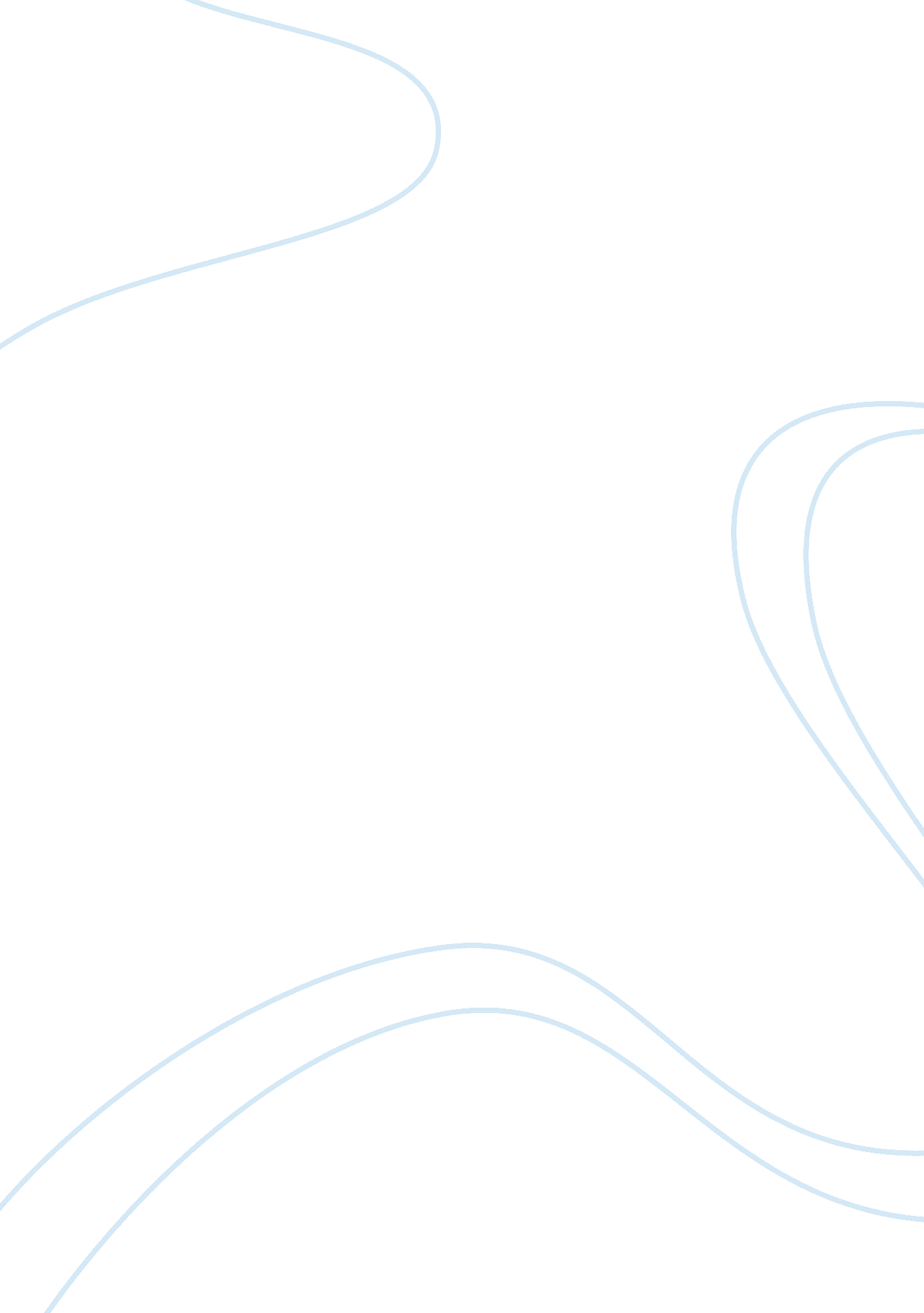 Essays parkDesign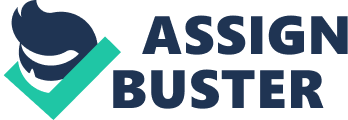 1.   Thisassessment can be used as a formal (summative) assessment by assigning thestudent a grade based on his or her understanding of properties of parallellines. This assessment would be given to the student at the end of a period ofinstruction on the properties of parallel lines. The student would then createthis project to demonstrate his or her knowledge of lines and their formulas, and the teacher would then assess whether or not the student has mastered the OklahomaAcademic Standard. This assessment can be used as a cognitive assessment todemonstrate if the student knows how to label different slopes, as well asidentify what different topological formulas would be used for a particular polyhedral. This assessment can be used as an authentic assessment in the way that itrequires students to develop their own equations based on the y-intercept theydecide to use. Not all lines in the real world will have the same intercept, butwill have the same slope. This project allows students to apply what they havelearned to multiple ideas regarding linear equations, and to develop theircreative capacities by allowing them to design the equation however they want. 